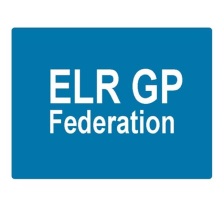 ELR GP Federation LtdChief Operating Officer Report – February 2017Work planThe work plan has been updated and is included in the Board pack for comment.  Key projects updates are listed below;(a) Urgent Care & Home VisitingThe DHU led consortium bid for Urgent Care services in West Leics and the Home Visiting Service has been successful.   The process for the City hubs has been suspended and notice served that it will be re-procured.The ELR Urgent Care services procurement has been delayed and is now likely to be procured for a start in April 2018.It is likely that both DHU and Vocare, the incumbent, will bid for this work.The working assumption has been that the Federation would focus on bidding with DHU.  However, following a recent meeting with Vocare, who will be bidding, it is clear that the Federation Board needs to carefully consider its strategy.  An options paper will be prepared.Furthermore, now that it is clear that there is over 12 months remaining on Vocare’s current contract, there is a need to work with them to support the effective delivery of urgent care services to our patients during this period.(b) Pharmacy ProjectPrescribing Support Services have been appointed as the Federation’s preferred provider and the scheme launched.  Two Oadby practices have signed up to the scheme - a pharmacist started in January 2017 who will work between the practices.  Tim Sacks has confirmed that it will be acceptable for the practices to use this scheme for a 6 month pilot from January 2017 and then review – despite the contract stating that practices need to directly employ a pharmacist from April 2017.  (c)   NHS England; Clinical pharmacists in general practiceNHS England have launched a further scheme to support the development of clinical pharmacists in general practice.  A number of practices have expressed an interest in the Federation bidding.The ELR CCG Interim Head of Prescribing, Kath Carter, has also approached the Federation to see if we would coordinate a bid on behalf of members.  Kath has also advised that UHL may be interested in completing a joint bid with the Federation.JW will pursue - the first phase bid review is believed to be in mid-February but there will be further reviews.(d) Purchase Direct -‘Reducing cost and saving time’The ELR GP Federation Purchase Direct (PD) offer has been launched; opening up this opportunity to the 17 practices with a list size less than 10,000 who would not otherwise be able to benefit from this service.   Over two thirds of the Federation practices have arranged to meet with the PD representative and a good number (TBC) have signed up.  Initial feedback from one practice indicates that good savings are being identified.(e) Community Based ServicesThe Federation bid for the Leicestershire County Council community based services, including health checks and contraception has been submitted and we await feedback.  The contract will start in April 2017 and will initially be for one year, with the option to extend.12 practices bid with the Federation and a further seven practices have been named as a sub-contractor to the Federation to enable inter-practice referrals for IUD/IUS/SDI services.(f) GP SIPThe CCG has issued the first draft of the GP SIP for 2017/18 for consultation.  The Federation has submitted a proposal to lead the demand management element.  This proposal is included in the Board papers.The Federation has suggested to the CCG that it could lead the medicines management scheme in 2017/18 and submitted an outline proposal; however this is unlikely to proceed.(g) Improving Access to General Practice schemeThe Federation has been awarded a contract by ELR CCG to manage the Improving Access to General Practice scheme – to increase access to primary care for an 8 week winter period (9th January to 3rd March 2017) – with a target of providing 5,144 additional bookable URGENT 'on the day' appointments, with no reduction in other appointments or activity (including extended hours).The scheme is progressing well with 22 practices taking part.  (h) ELR GP Federation Teaching AcademyAn application for ELR GP Federation Teaching Academy has been submitted to Leicester University (included in the Board pack for information).  Applicants are due to be notified of the outcome of the bid by the end of February 2017.  The first intake is likely to be in October 2017.Seven practices have joined to form this Teaching Academy;  Enderby , Two Shires, Forest House, Billesdon, Wycliffe, The Limes  and Glenfield.  There is potential to develop this Academy to become a HEEM training hub.  JW will investigate further.(i) Integrated Locality TeamsFour localities are planned in ELR.  This initiative will require effective federated working between primary care providers and, as such, this is a key area for the Federation to support.Louise Ryan is a member of the Oadby & Wigston Leadership Group and James Watkins attends the Blaby & Lutterworth group.The Federation is a member of the Integration Executive and ELR ‘Out of Hospital Board’ which oversee this programme in ELR (both chaired by Andy Ker).(j) GP STP Programme BoardThe Federation is part of this Board which is focused on transforming approaches to primary care delivery in LLR.  2. CommsThe website has been developed to include discussion forum capability.Community hospital waiting times information has been added to the web site.Further development will take place to include;Site for Practice Manager’s Forum to place agendas, papers etc.Training dates with relevant contact details (safeguarding/pharmaceutical sponsored events etc); Possible Locum service for members.Vision, strategy and Board development The CCG has indicated that it will consider options for adjusting the way that locality meeting sessions are organized to support ‘federated working’.  Tim Sacks and Andy Ker will be meeting to discuss this.The CCG could help the development of federated working by ‘formalising’ projects that require the Federation to work with its shareholders.  For example, contracting the Federation to manage demand management element of the GP SIP.  The CCG has done this with the contract to manage extended access to primary care over the winter period.The Federation should have a key role in the development of MCPs / Integrated Locality Teams and Primary Care Homes in ELR.  This may need to include formal alliances and partnerships – see update above.‘Board development’ to clarify the purpose and vision and team working arrangements – JW to identify option(s).BudgetWe await a formal response and confirmation from the CCG regarding the principle that the underspend from this year can be carried over to FY18/19.The updated budget forecast for FY 2016/17 is included in the Board pack for discussion.  Expenditure is likely to be less than budgeted.Board to BoardThis has been arranged for 23rd February 2017; Rysz, Louise and James will attend.  The likely CCG team will be Tim Sacks, Donna Enoux, Andy Ker and Jamie Barrett.